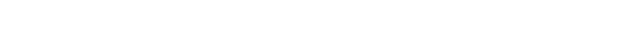 工程名称：淳化县烈士陵园纪念展厅布展工程-建筑工程                                                  专业：土建工程                           第  1 页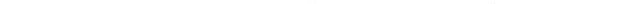 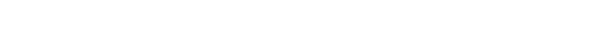 工程名称：淳化县烈士陵园纪念展厅布展工程-建筑第 1 页  共 7 页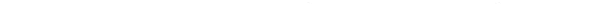 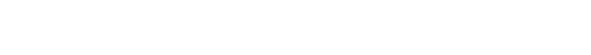 工程名称：淳化县烈士陵园纪念展厅布展工程-建筑第 3 页  共 7 页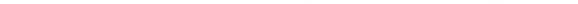 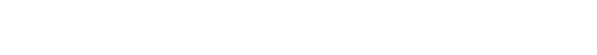 工程名称：淳化县烈士陵园纪念展厅布展工程-建筑第 4 页  共 7 页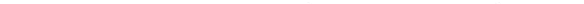 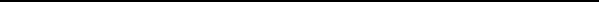 分部分项工程量清单计价表工程名称：淳化县烈士陵园纪念展厅布展工程-建筑工程                        专业：土建工程                            第 5 页  共 7 页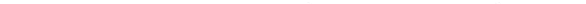 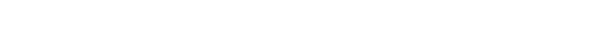 工程名称：淳化县烈士陵园纪念展厅布展工程-建筑第 6 页  共 7 页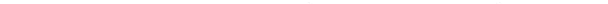 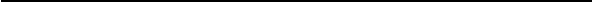 分部分项工程量清单计价表工程名称：淳化县烈士陵园纪念展厅布展工程-建筑工程                          专业：土建工程                            第 7 页  共 7 页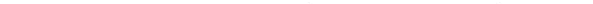 措施项目清单计价表工程名称：淳化县烈士陵园纪念展厅布展工程-建筑工程  专业：土建工程  第 1 页  共 1 页   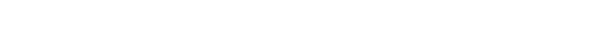 工程名称：淳化县烈士陵园纪念展厅布展工程-建筑工程  专业：土建工程      第 1 页  共 1 页    计日工计价表工程名称：淳化县烈士陵园纪念展厅布展工程-建筑工程页专业：土建工程第 1 页  共 1规费、税金项目清单计价表工程名称：淳化县烈士陵园纪念展厅布展工程-建筑工程共 1 页专业：土建工程第 1 页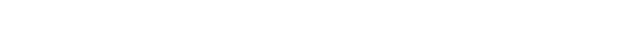 工程名称：淳化县烈士陵园纪念展厅布展工程- 电气设专业： 电气设备安装工程     第 1 页  共 1 页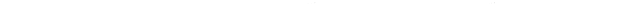 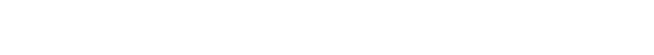 工程名称：淳化县烈士陵园纪念展厅布展工程- 电气设备安装工程             专业： 电气设备安装工程                   第 1 页  共 4 页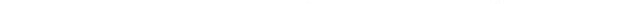 工程名称：淳化县烈士陵园纪念展厅布展工程- 电气设备安装工程                       专业： 电气设备安装工程                   第 2 页  共 4 页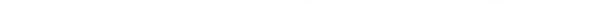 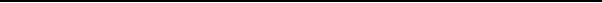 分部分项工程量清单计价表工程名称：淳化县烈士陵园纪念展厅布展工程- 电气设备安装工程                  专业： 电气设备安装工程                   第 3 页  共 4 页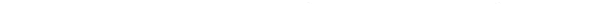 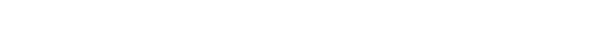 工程名称：淳化县烈士陵园纪念展厅布展工程- 电气专业： 电气设备安装工程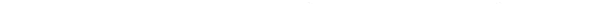 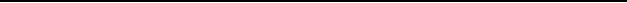 措施项目清单计价表工程名称：淳化县烈士陵园纪念展厅布展工程- 电气设备安装工程                          专业： 电气设备安装工程                第  1 页  共 1 页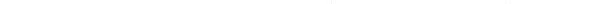 工程名称：淳化县烈士陵园纪念展厅布展工程- 电气设备专业： 电气设备安装工程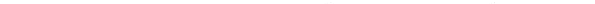 计日工计价表工程名称：淳化县烈士陵园纪念展厅布展工程-电气设备安装工程专业： 电气设备安装工程第 1 页  共 1 页规费、税金项目清单计价表工程名称：淳化县烈士陵园纪念展厅布展工程-电气设备安装工程专业： 电气设备安装工程第 1 页  共 1 页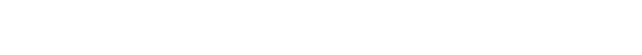 工程名称：暂列金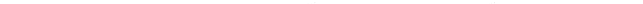 工程名称：暂列金                     专业：土建工程                     第 1 页  共 1 页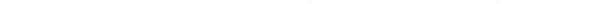 措施项目清单计价表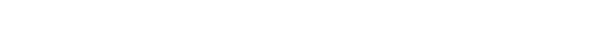 工程名称：暂列金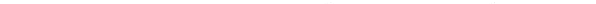 计日工计价表工程名称：暂列金共 1 页专业：土建工程第 1 页规费、税金项目清单计价表工程名称：暂列金页  共 1 页专业：土建工程第 1工程项目总造价表工程项目总造价表工程项目总造价表工程名称：淳化县烈士陵园纪念展厅布展项目                                 第 1 页  共 1 页工程名称：淳化县烈士陵园纪念展厅布展项目                                 第 1 页  共 1 页工程名称：淳化县烈士陵园纪念展厅布展项目                                 第 1 页  共 1 页序号单项工程名称造价（元）1淳化县烈士陵园纪念展厅布展项目合     计总报价(大写)：总报价(大写)：总报价(大写)：单项工程造价汇总表工程名称：淳化县烈士陵园纪念展厅布展项目 第 1 页单项工程造价汇总表工程名称：淳化县烈士陵园纪念展厅布展项目 第 1 页单项工程造价汇总表工程名称：淳化县烈士陵园纪念展厅布展项目 第 1 页共 1 页序号单位工程名称造价（元）造价（元）1淳化县烈士陵园纪念展厅布展工程-建筑工程2淳化县烈士陵园纪念展厅布展工程-电气设备安装工程3暂列金合       价合       价序号项  目  名  称造   价（元）1分部分项工程费1.1∑ (综合单价× 工程量)1.2可能发生的差价2措施项目费2.1∑ (综合单价× 工程量)2.2可能发生的差价2.3其中：安全文明施工措施费3其他项目费3.1∑ (综合单价× 工程量)3.2可能发生的差价4规费4.3建筑施工安全生产责任保险5税前工程造价5.1人工土石方工程综合系数5.2机械土石方工程综合系数5.3桩基工程综合系数5.4土建工程综合系数6增值税销项税额7附加税8工程造价合       计合       计序号项目编码项目名称计量单位工程数量拆除墙体1AB001拆除原墙体[项目特征]1.砖墙拆除[工作内容]1.破除m364.992AB002垃圾外运[项目特征]1.垃圾外运[工作内容]1.装、卸、运m364.99分部小计新做墙体3020209001001隔断[项目特征]1.骨架、边框材料种类、规格:100系列轻钢龙骨2.隔板材料品种、规格、品牌、颜色:15阻燃板贴石膏板3.封闭高度:4m4.部位:所有窗户处[工作内容]1.骨架及边框制作、运输、安装2.隔板制作、运输、安装3.嵌缝、塞口4.装钉压条m21604020209001002新建隔墙[项目特征]1.骨架、边框材料种类、规格:100系列轻钢龙骨2.隔板材料品种、规格、品牌、颜色:双面贴9mm阻燃板,双面贴9.5石膏板3.高度:5.5m4.做法详见SX-01[工作内容]1.骨架及边框制作、运输、安装2.隔板制作、运输、安装3.嵌缝、塞口4.装钉压条m2961.32分部小计地面工程5020103003001塑料板楼地面[项目特征]1.找平层厚度、砂浆配合比:60厚砂m2705.28本页合计本页合计本页合计分部分项工程量清单计价表分部分项工程量清单计价表分部分项工程量清单计价表分部分项工程量清单计价表分部分项工程量清单计价表分部分项工程量清单计价表工程名称：淳化县烈士陵园纪念展厅布展工程-建筑 工程2 页  共 7 页工程名称：淳化县烈士陵园纪念展厅布展工程-建筑 工程2 页  共 7 页工程名称：淳化县烈士陵园纪念展厅布展工程-建筑 工程2 页  共 7 页专业：土建工程                           第专业：土建工程                           第专业：土建工程                           第序号项目编码项目名称项目名称计量单位工程数量浆水泥找平层2.面层材料品种、规格、品牌、颜色:塑胶地板[工作内容]1.基层清理、抹找平层2.铺设填充层3.面层铺贴4.压缝条装钉5.材料运输浆水泥找平层2.面层材料品种、规格、品牌、颜色:塑胶地板[工作内容]1.基层清理、抹找平层2.铺设填充层3.面层铺贴4.压缝条装钉5.材料运输6020102001001石材楼地面[项目特征]1.做法详见节点图SX-032.30厚灰麻石材3.20厚1:2水泥砂浆4.170厚碎石垫层5.素土夯实[工作内容]1.基层清理、铺设垫层、抹找平层2.防水层铺设、填充层铺设3.面层铺设4.嵌缝5.刷防护材料6.酸洗、打蜡7.材料运输石材楼地面[项目特征]1.做法详见节点图SX-032.30厚灰麻石材3.20厚1:2水泥砂浆4.170厚碎石垫层5.素土夯实[工作内容]1.基层清理、铺设垫层、抹找平层2.防水层铺设、填充层铺设3.面层铺设4.嵌缝5.刷防护材料6.酸洗、打蜡7.材料运输m248.437020102001002过门石地面[项目特征]1.做法详见节点图SX-032.黑金沙过门石3.20厚1:2水泥砂浆4.170厚碎石垫层5.素土夯实[工作内容]1.基层清理、铺设垫层、抹找平层2.防水层铺设、填充层铺设3.面层铺设4.嵌缝5.刷防护材料6.酸洗、打蜡7.材料运输过门石地面[项目特征]1.做法详见节点图SX-032.黑金沙过门石3.20厚1:2水泥砂浆4.170厚碎石垫层5.素土夯实[工作内容]1.基层清理、铺设垫层、抹找平层2.防水层铺设、填充层铺设3.面层铺设4.嵌缝5.刷防护材料6.酸洗、打蜡7.材料运输m22.368010407002001残疾人坡道[项目特征]1.做法详见节点图SX-032.30厚灰麻石材3.20厚1:2水泥砂浆4.170厚碎石垫层5.素土夯实[工作内容]1.地基夯实残疾人坡道[项目特征]1.做法详见节点图SX-032.30厚灰麻石材3.20厚1:2水泥砂浆4.170厚碎石垫层5.素土夯实[工作内容]1.地基夯实m219.71本页合计本页合计本页合计本页合计序号项目编码项目名称计量单位工程数量2.铺设垫层3.混凝土制作、运输、浇筑、振捣 、 养护4.变形缝填塞9050201014001栏杆、扶手[项目特征]1.做法详见节点图SX-032.50不锈钢钢管扶手[工作内容]1.加工2.栏杆、扶手安装3.铁锔、银锭安装4.勾缝m1010020105007001金属踢脚线[项目特征]1.踢脚线高度:80mm2.面层材料品种、规格、品牌、颜 色:不锈钢踢脚线[工作内容]1.基层清理2.底层抹灰3.基层铺贴4.面层铺贴5.刷防护材料6.刷油漆7.材料运输m227.97分部小计顶面工程11020302001001天棚吊顶[项目特征]1.40*80黑色铝方通，间距1202.铝方通专属龙骨3.H=4600mm[工作内容]1.基层清理2.龙骨安装3.基层板铺贴4.面层铺贴5.嵌缝6.刷防护材料、油漆m2378.4412020302001002天棚吊顶[项目特征]1.轻钢龙骨2.9mm阻燃板3.9.5mm石膏板吊顶4.白色乳胶漆饰面2遍m2292.63本页合计本页合计本页合计序号项目编码项目名称计量单位工程数量[工作内容]1.基层清理2.龙骨安装3.基层板铺贴4.面层铺贴5.嵌缝6.刷防护材料、油漆13020301001001天棚抹灰[项目特征]1.原顶刷漆2.白色乳胶漆饰面2遍[工作内容]1.基层清理2.底层抹灰3.抹面层4.抹装饰线条m270.58分部小计墙面工程14020507001001刷喷涂料[项目特征]1.涂料品种、刷喷遍数:质感涂料，颜色见立面图2.做法详见设计图[工作内容]1.基层清理2.刮腻子3.刷、喷涂料m2360.3915020507001002刷喷涂料[项目特征]1.涂料品种、刷喷遍数:手工油画2.做法详见设计图[工作内容]1.基层清理2.刮腻子3.刷、喷涂料m2108.816020507001003刷喷涂料[项目特征]1.涂料品种、刷喷遍数:水泥漆墙面 2.做法详见设计图[工作内容]1.基层清理2.刮腻子3.刷、喷涂料m218.3417020207001001装饰板墙面[项目特征]1.水泥饰面板m2121.91本页合计本页合计本页合计序号项目编码项目名称计量单位工程数量2.做法详见设计图[工作内容]1.基层清理2.砂浆制作、运输3.底层抹灰4.龙骨制作、运输、安装5.钉隔离层6.基层铺钉7.面层铺贴8.刷防护材料、油漆18020207001002装饰板墙面[项目特征]1.宣绒布墙面2.做法详见设计图[工作内容]1.基层清理2.砂浆制作、运输3.底层抹灰4.龙骨制作、运输、安装5.钉隔离层6.基层铺钉7.面层铺贴8.刷防护材料、油漆m2529.1分部小计摆件小品序厅19AB003定制立体字项220AB005玻璃钢仿铜高浮雕15.7*4.5mm270.6521AB004红旗体量塑性，苯板雕塑UV着色项122020404005001全玻门[项目特征]1.门类型:玻璃门2.框材质、外围尺寸:1mm黑钛不锈 钢3.玻璃品种、厚度，五金材料、品种、规格:12mm钢化玻璃[工作内容]1.门制作、运输、安装2.五金安装3.刷防护材料、油漆m220.7分部小计大革命时期23AB006定制立体字项324AB007定制烤漆立体字（标题）项1本页合计本页合计本页合计序号项目编码项目名称计量单位工程数量25AB008拉米娜展板块10分部小计土地革命战争时期26AB009定制立体字项1127AB010定制烤漆立体字（标题）项128AB011拉米娜展板块4329AB012玻璃钢仿铜高浮雕 身高2.5米，5人 群雕组130AB0138mm钢化玻璃m22.131AB014小雕塑人物 180高100人组1分部小计抗日战争时期32AB015定制烤漆立体字（标题）项133AB016定制立体字项334AB017拉米娜展板块8135AB018定制长方形玻璃展柜1200*500*900mm个5分部小计爷台山反击战临时指挥部36AB019定制立体字项237AB020硬骨头六连：等大人物硅胶像个138AB021指挥所：等大人物硅胶像个2分部小计解放战争时期39AB022定制长方形玻璃展柜1200*500*900mm个140AB023创作铝版画4800*700*1050mm个141AB024定制烤漆立体字（标题）项142AB025定制立体字项343AB026拉米娜展板块5744AB027新做隐形门樘1分部小计缅怀先烈忠魂永存45AB028定制书模1200*750*1015个146AB029定制烤漆立体字（标题）项147AB030意大利灰石材（石材刻字）块4本页合计本页合计本页合计序号项目编码项目名称计量单位工程数量1180*3300mm分部小计灯槽48AB031灯槽m245.82分部小计本页合计本页合计本页合计合计合计合计序号项  目  名  称计量单位工程数量一通用项目2冬雨季、夜间施工措施费项12.1人工土石方项12.2机械土石方项12.3桩基工程项12.4一般土建项12.5装饰装修项13二次搬运项13.1人工土石方项13.2机械土石方项13.3桩基工程项13.4一般土建项13.5装饰装修项14测量放线、定位复测、检测试验项14.1人工土石方项14.2机械土石方项14.3桩基工程项14.4一般土建项14.5装饰装修项15大型机械设备进出场及安拆项16施工排水项17施工降水项18施工影响场地周边地上、地下设施及建筑物 安全的临时保护设施项19已完工程及设备保护项110其他项1二建筑工程11混凝土、钢筋混凝土模板及支架项112脚手架项113建筑工程垂直运输机械、超高降效项1三装饰工程14脚手架项115装饰工程垂直运输机械、超高降效项116室内空气污染测试项1合  计序号项目名称单位工程数量1暂列金额项12专业工程暂估价项13计日工项14总承包服务费项1合   计序号项目名称单位暂定数量1人工人工费小计人工费小计人工费小计人工费小计2材料材料费小计材料费小计材料费小计材料费小计3机械机械费小计机械费小计机械费小计机械费小计总    计总    计总    计总    计序号项目名称计量单位工程数量一规费项11社会保障费项11.1养老保险项11.2失业保险项11.3医疗保险项11.4工伤保险项11.5残疾人就业保险项11.6女工生育保险项12住房公积金项13建筑施工安全生产责任保险项1规费合计规费合计规费合计规费合计二安全文明施工措施费项1安全文明施工措施费合计安全文明施工措施费合计安全文明施工措施费合计安全文明施工措施费合计三增值税销项税额项1四附加税项1主要材料价格表主要材料价格表主要材料价格表主要材料价格表主要材料价格表工程名称：淳化县烈士陵园纪念展厅布展工程-建筑工程     专业：土建工程                    第 1 页  共1 页工程名称：淳化县烈士陵园纪念展厅布展工程-建筑工程     专业：土建工程                    第 1 页  共1 页工程名称：淳化县烈士陵园纪念展厅布展工程-建筑工程     专业：土建工程                    第 1 页  共1 页工程名称：淳化县烈士陵园纪念展厅布展工程-建筑工程     专业：土建工程                    第 1 页  共1 页工程名称：淳化县烈士陵园纪念展厅布展工程-建筑工程     专业：土建工程                    第 1 页  共1 页序号材料编码材料名称、规格、型号单位数量1BCCLF22定制长方形玻璃展柜1200*500*900mm个52BCCLF23玻璃门（含安装、五金、玻璃)m220.73BCCLF25宣绒布墙面m2529.14BCCLF26手工油画m2108.85BCCLF7定制立体字项246BCCLF7@1定制烤漆立体字项57BCCLF7@2拉米娜展板块1918BCCLF7@4小雕塑人物 180高100人组19BCCLF7@7意大利灰石材（石材刻字）1180*3300mm块410BCCLF8红旗体量塑性，苯板雕塑UV着色项111BCCLF8@1玻璃钢仿铜高浮雕m270.6512BCCLF8@2玻璃钢仿铜高浮雕 身高2.5米, 5人群雕组113BCCLF8@3硬骨头六连：等大人物硅胶像个114BCCLF8@4指挥所：等大人物硅胶像个215C00218@29mm阻燃板m22326.033516C00739@140*80黑色铝方通m2386.008817C01029轻钢龙骨 75× 50mmm3407.619518C01116@19.5石膏板m22018.77219C01161@1质感涂料kg720.7820C01217@1塑胶地板m2719.3856序号项  目  名  称造   价（元）1分部分项工程费1.1∑ (综合单价× 工程量)1.2可能发生的差价2措施项目费2.1∑ (综合单价× 工程量)2.2可能发生的差价2.3其中：安全文明施工措施费3其他项目费3.1∑ (综合单价× 工程量)3.2可能发生的差价4规费4.3建筑施工安全生产责任保险5税前工程造价5.1长距离输送管道土石方综合系数5.2安装工程综合系数6增值税销项税额7附加税8工程造价合       计合       计序号项目编码项目名称计量单位工程数量强电配电箱1030204018001配电箱[项目特征]1、名称：配电箱 AL12、型号：500*600*150 详见配电箱系统图3、安装方式：距地1.5m，挂墙明装 4、包含箱体内所有电器元件、接线 端子等辅材[工作内容]1.基础型钢制作、安装2.箱体安装台1分部小计穿管、线2030212001001电气配管[项目特征]1、名称： 电气穿线管2、规格：KBG163、配置要求：暗配[工作内容]1.电线管路敷设2.接线盒（箱）、 灯头盒、开关盒、 插座盒安装m815.263030212001002电气配管[项目特征]1、名称： 电气穿线管2、规格：KBG203、配置要求：暗配[工作内容]1.电线管路敷设2.接线盒（箱）、 灯头盒、开关盒、 插座盒安装m29.924030212001003电气配管[项目特征]1、名称： 电气穿线管2、规格：镀锌钢管SC153、配置要求：暗配[工作内容]1.电线管路敷设2.接线盒（箱）、 灯头盒、开关盒、 插座盒安装m81.55030212003001电气配线[项目特征]1、名称： 电线 WDZ-BYJ-2.5mm22、敷设方式：管内、桥架敷设m2690.22本页合计本页合计本页合计序号项目编码项目名称计量单位工程数量[工作内容]1.管内穿线6030212003002电气配线[项目特征]1、名称： 电线 WDZ-BYJ-4mm22、敷设方式：管内、桥架敷设[工作内容]1.管内穿线m28.92分部小计灯具7030213003001轨道射灯[项目特征]1.名称:轨道射灯2.型号：18W LED3.轨道安装[工作内容]1.支架制作、安装2.安装套948CB006灯带[项目特征]1、名称：LED 灯带2、详见设计图纸[工作内容]1.安装m245.829030213003002射灯[项目特征]1、规格：20W LED2、安装方式：嵌入式安装3、具体详见图纸[工作内容]1.安装套1110030213003003筒灯（带应急照明）[项目特征]1、规格：12W LED 应急时间≥90 min2、安装方式：嵌入式安装3、具体详见图纸[工作内容]1.支架制作、安装2.安装套1111030213003005筒灯（不带应急）[项目特征]1、规格：12W LED2、安装方式：嵌入式安装3、具体详见图纸[工作内容]套38本页合计本页合计本页合计序号项目编码项目名称计量单位工程数量1.支架制作、安装2.安装12030213003004装饰灯[项目特征]1.名称:安全出口2、型号：8W 220V 应急时间≥90min3、安装方式： 门上0.2m[工作内容]1.支架制作、安装2.安装套113030204031001小电器[项目特征]1.名称:单相五孔插座2.型号:A86 Z223A10NI3.安装高度：H=0.5m 暗装 带安全 保护门[工作内容]1.安装2.焊、压接线端子个1分部小计调试14030211002001送配电装置系统[工作内容]1.系统调试系统1分部小计弱电15CB007多功能面板台116CB008电子翻阅书台1分部小计智能照明17CB002投影机台118CB004智能照明网关箱1.网关AT-GW01*2电源AT-P2A5*1时钟控制器AT-SeqLO*2台119031202006001局域网交换机台120CB005智能照明系统监控软件1.电脑显示器2.键盘3.主机台1本页合计本页合计本页合计序号项目编码项目名称计量单位工程数量分部小计本页合计本页合计本页合计合计合计合计序号项  目  名  称计量单位工程数量一通用项目2冬雨季、夜间施工措施费项13二次搬运项14测量放线、定位复测、检测试验项15大型机械设备进出场及安拆项16施工排水项17施工降水项18施工影响场地周边地上、地下设施及建筑物 安全的临时保护设施项19已完工程及设备保护项110其他项1二安装工程11组装平台项112设备、管道施工的防冻和焊接保护措施项113压力容器和高压管道的检验项114焦炉施工大棚项115焦炉烘炉、热态工程项116管道安装后的充气保护措施项117隧道内施工的通风、供水、供气、供电、照 明及通讯设施项118现场施工围栏项119长输管道临时水工保护措施项120长输管道施工便道项121长输管道跨越或穿越施工措施项122长输管道地下穿越地上建筑物的保护措施项123长输管道工程施工队伍调遣项124格架式抱杆项125脚手架项1合  计序号项目名称单位工程数量1暂列金额项12专业工程暂估价项13计日工项14总承包服务费项1合   计序号项目名称单位暂定数量1人工人工费小计人工费小计人工费小计人工费小计2材料材料费小计材料费小计材料费小计材料费小计3机械机械费小计机械费小计机械费小计机械费小计总    计总    计总    计总    计序号项目名称计量单位工程数量一规费项11社会保障费项11.1养老保险项11.2失业保险项11.3医疗保险项11.4工伤保险项11.5残疾人就业保险项11.6女工生育保险项12住房公积金项13建筑施工安全生产责任保险项1规费合计规费合计规费合计规费合计二安全文明施工措施费项1安全文明施工措施费合计安全文明施工措施费合计安全文明施工措施费合计安全文明施工措施费合计三增值税销项税额项1四附加税项1主要材料价格表主要材料价格表主要材料价格表主要材料价格表主要材料价格表工程名称：淳化县烈士陵园纪念展厅布展工程-电气设备安装 工程工程名称：淳化县烈士陵园纪念展厅布展工程-电气设备安装 工程工程名称：淳化县烈士陵园纪念展厅布展工程-电气设备安装 工程专业： 电气设备安装工程第 1 页  共 1 页专业： 电气设备安装工程第 1 页  共 1 页序号材料编码材料名称、规格、型号单位数量1BCCLF11多功能面板台12BCCLF12投影机台13BCCLF13电子翻阅书台14BCCLF14智能照明系统监控软件1.电脑显示器2.键盘3.主机台15BCCLF5智能照明网关箱1.网关AT-GW01*2电源AT-P2A5*1时钟控制器AT-SeqLO*2台16C01068焊锡kg5.61517C01809膨胀螺栓 M12套1028C02363塑料绝缘线 BV-105℃-2.5mm2m115.2689Z00172@1LED 灯带m248.278210Z00172@3射灯 20W LED套11.1111Z00172@4筒灯（带应急照明）12W LED应急时间≥90min套11.1112Z00172@8轨道射灯 18W LED套94.9413Z00172@9筒灯（不带应急）12W LED套38.3814Z00923@2KBG20m30.817615Z00935@1KBG16m839.717816Z00935@2SC15m83.94517Z01389接线盒个61.218Z03042@1WDZ-BYJ-2.5mm2m3236.655219补充主材001@1交换机台120补充主材002@1配电箱 AL1 500*600*150台1序号项  目  名  称造   价（元）1分部分项工程费1.1∑ (综合单价× 工程量)1.2可能发生的差价2措施项目费2.1∑ (综合单价× 工程量)2.2可能发生的差价2.3其中：安全文明施工措施费3其他项目费3.1∑ (综合单价× 工程量)3.2可能发生的差价4规费4.3建筑施工安全生产责任保险5税前工程造价5.1人工土石方工程综合系数5.2机械土石方工程综合系数5.3桩基工程综合系数5.4土建工程综合系数6增值税销项税额7附加税8工程造价合       计合       计序号项目编码项目名称计量单位工程数量本页合计本页合计本页合计合计合计合计工程名称： 暂列金专业：土建工程第 1 页  共 1 页序号项  目  名  称计量单位工程数量一通用项目2冬雨季、夜间施工措施费项12.1人工土石方项12.2机械土石方项12.3桩基工程项12.4一般土建项12.5装饰装修项13二次搬运项13.1人工土石方项13.2机械土石方项13.3桩基工程项13.4一般土建项13.5装饰装修项14测量放线、定位复测、检测试验项14.1人工土石方项14.2机械土石方项14.3桩基工程项14.4一般土建项14.5装饰装修项15大型机械设备进出场及安拆项16施工排水项17施工降水项18施工影响场地周边地上、地下设施及建筑物 安全的临时保护设施项19已完工程及设备保护项110其他项1二建筑工程11混凝土、钢筋混凝土模板及支架项112脚手架项113建筑工程垂直运输机械、超高降效项1三装饰工程14脚手架项115装饰工程垂直运输机械、超高降效项116室内空气污染测试项1合  计序号项目名称单位工程数量1暂列金额项12专业工程暂估价项13计日工项14总承包服务费项1合   计序号项目名称单位暂定数量1人工人工费小计人工费小计人工费小计人工费小计2材料材料费小计材料费小计材料费小计材料费小计3机械机械费小计机械费小计机械费小计机械费小计总    计总    计总    计总    计序号项目名称计量单位工程数量一规费项11社会保障费项11.1养老保险项11.2失业保险项11.3医疗保险项11.4工伤保险项11.5残疾人就业保险项11.6女工生育保险项12住房公积金项13建筑施工安全生产责任保险项1规费合计规费合计规费合计规费合计二安全文明施工措施费项1安全文明施工措施费合计安全文明施工措施费合计安全文明施工措施费合计安全文明施工措施费合计三增值税销项税额项1四附加税项1主要材料价格表主要材料价格表主要材料价格表主要材料价格表主要材料价格表工程名称：暂列金                                          专业：土建工程                    第 1 页共 1 页工程名称：暂列金                                          专业：土建工程                    第 1 页共 1 页工程名称：暂列金                                          专业：土建工程                    第 1 页共 1 页工程名称：暂列金                                          专业：土建工程                    第 1 页共 1 页工程名称：暂列金                                          专业：土建工程                    第 1 页共 1 页序号材料编码材料名称、规格、型号单位数量